Заявка на участие в конференции:Заявка должны поступить в оргкомитет не позднее 1.10.2016 г. (включительно)..Статьи и квитанции об оплате оргвзноса принимаются  до 1.11.2016 г.Участникам приславшим заявки будет выслана уточненная программа Конференции. Максимальное число соавторов статьи, а также количество предоставляемых одним автором статей не ограничивается.Расходы на проезд, размещение и питание за счет командирующих организаций.Адрес оргкомитета: 450078,  Республика Башкортостан,  г. Уфа, ул. Чернышевского, 145Институт  экономики и сервиса УГНТУ, Кафедра туризма, гостиничного и ресторанного сервиса Отв. секретарь  -  Лебедев Александр Иванович, к.и.н., доцент  917-40-66-725; aleks@lebedew.ru 8 (3472) 52-77-05 – Кафедра ТГРС ИЭС УНГТУ; tg@ugues.ru                    МИНИСТЕРСТВО  КУЛЬТУРЫ 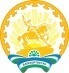 РЕСПУБЛИКИ  БАШКОРТОСТАН                                ГОСУДАРСТВЕННЫЙ КОМИТЕТРЕСПУБЛИКИ БАШКОРТОСТАН                        ПО  ПРЕДПРИНИМАТЕЛЬСТВУ И ТУРИЗМУ				             		                              ФГБОУ ВО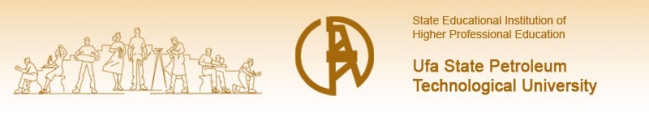 				УФИМСКИЙ ГОСУДАРСТВЕННЫЙ НЕФТЯНОЙ					              ТЕХНИЧЕСКИЙ УНИВЕРСИТЕТ                                                ИНСТИТУТ ЭКОНОМИКИ И  СЕРВИСАКАФЕДРА ТУРИЗМА, ГОСТИНИЧНОГО И РЕСТОРАННОГО СЕРВИСАВсероссийская научно-практическая конференция (с международным участием) «Сохранение  и  рациональное использование культурного наследия в  сфере  туризма» (в рамках Форума гостеприимства и индустрии туризма)Информационное письмо № 1г. Уфа,  16-17 ноября 2016 г.Уважаемые коллеги!Кафедра туризма, гостиничного и ресторанного сервиса Института экономики и сервиса Уфимского государственного нефтяного технического университета  приглашает Вас  принять участие в работе  Всероссийской научно-практической конференции (с международным участием) «Сохранение и рациональное использование культурного наследия в сфере туризма» (в рамках Форума гостеприимства и индустрии туризма) 16-17 ноября  2016 г.  по адресу: г. Уфа, ул. Менделеева,   ВДНХ (первый день), Чернышевского, 145(2-ой день).К участию в конференции приглашаются:исследователи, преподаватели вузов, аспиранты, студенты, представители министерств и ведомств, районных и городских администраций, туристской индустрии, краеведы, сотрудники архивов и музеев, краеведы,органов охраны объектов культурного наследия и общественных организаций, представители СМИ и блогеры   ОСНОВНЫЕ НАПРАВЛЕНИЯ РАБОТЫ КОНФЕРЕНЦИИ:Правовые проблемы сохранения объектов культурного наследия РБ.Вопросы выявления и учёта объектов культурного наследия.Проблемы охраны и рационального использования объектов археологического наследия и туризм.Культурные ландшафты: проблемы сохранения и использования в сфере туризма.Городское культурное наследие и туризмПодготовка кадров в сфере сохранения наследия.Популяризация сохранения наследия и бережного отношения кнему, образовательный туризм на основе ОКН.8. Экономика культурного наследия. В рамках проведения Конференции планируется проведение:Выставки проектных работ в сфере сохранения и использования ОКНКруглого стола «Проблемы выявления и сохранение объектов культурного наследия»Круглого стола «Проблемы рационального использования объектов куль-турного наследия в целях туризма»Открытой лекции-презентации «Европейский опыт сохранения и рационального культурного наследия» (докладчик – Йос Куйперс (Нидерланды.)Планируется издание сборника научных статей с постатейным размещением в Российском индексе научного цитирования (РИНЦ). Оргвнос за участие в Конференции 100 рублей. Оргвзнос включает: редактирование статьи участника конференции, издание сборника статей (включая присвоение кодов ISBN, УДК и ББК), почтовую пересылку 1-го экземпляра сборника участнику по адресу, указанному в Заявке (сведения об авторе). . Стоимость дополнительного сборника 100 руб. (без стоимости пересылки).Реквизиты для оплаты оргвзноса: ИНН 0277006179 КПП 027701001  УФК по Республике Башкортостан (ФГБОУ ВО «УГНТУ»  л/c 20016X86530) БИК 048073001 Расч. Счет  40501810500002000002 Банк получателя Отделение –НБ Республика Башкортостан г. Уфа  Адрес: 450062, г. Уфа, ул. Космонавтов, 1 ОГРН 1020203079016 КБК 00000000000000000130 ОКДП ОК 029-2001 ОКПО 02069450 (обязательная отметка «Культурное наследие и туризм»).Правила оформления статей:1. Статья - объемом до 8-ми стр. формата А4; Microsoft Word, шрифт Times New Roman, кегль 12, междустрочный интервал 1.15, выравнивание по ширине без переносов, отступы в начале абзаца 1мм. Страницы без нумерации. Поля: верхнее, нижнее, правое, левое – 20 мм.2. Ссылки на литературу приводятся по тексту в квадратных скобках. Список литературы в конце текста (в алфавитном порядке). Статьи должны быть тщательно отредактированы авторами.3. Наличие аннотации и ключевых слов на русском и английском языках, а также УДК статьи обязательно.4. Текст статьи предоставляется на электронный адрес: tg@ugues.ru и aleks@lebedew.ru  до 20 октября 2016 года. Оргкомитет конференции оставляет за собой право отклонять статьи, не соответствующие требованиям и указанной проблематике.5. Текст статьи предоставляется  вместе с квитанцией об оплате оргвзноса (кроме сотрудников и студентов УГНТУ).Пример оформления текста статьиУДК							Фамилия, инициалыназвание организации, вуза (города)НАЗВАНИЕ СТАТЬИАннотация: на русском языке – не более10 строкКлючевые слова: не более 15 словAbstract: Key  words:Текст статьи, текст статьи, текст статьи, текст статьи, текст статьи, Литература Оформление списка литературы производится в соответствии с ГОСТ Р 7.05-2008Ф.И.О.Тема доклада/статьиСоавторы / науч. рук-ль (для студ., аспир)Домашний адрес (с индексом)Контактный телефонE-mailМесто работы, должность,  ученая степень, ученое званиеФорма участия (очная или заочная)В предоставлении технических средств (нуждаюсь (каких), не нуждаюсь)